Quick Reference Sheet for ‘Class Layout’ in The Scomis DesktopClass LayoutFrom the student registration screen select the  ‘+’ (Add Plan) 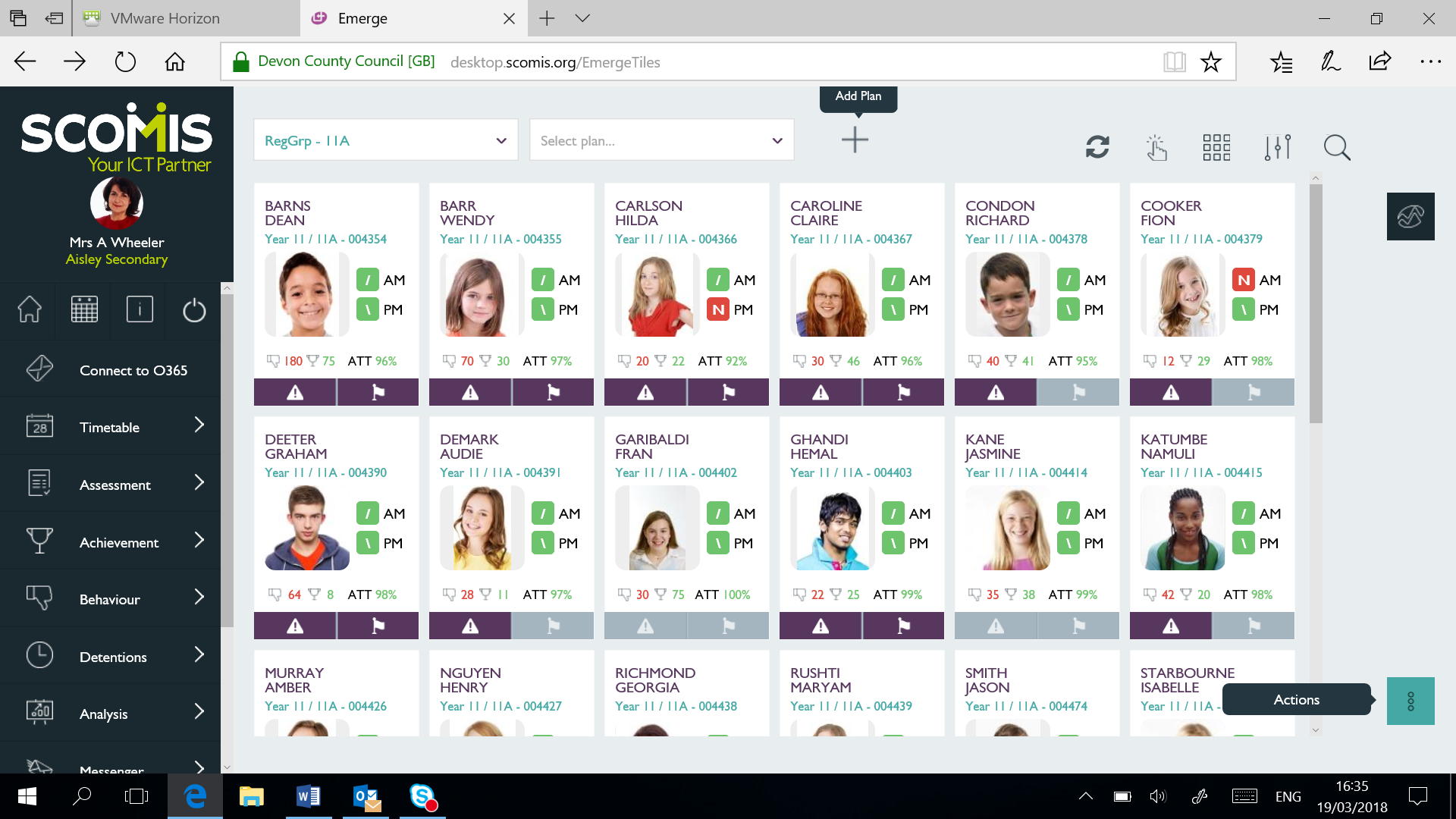 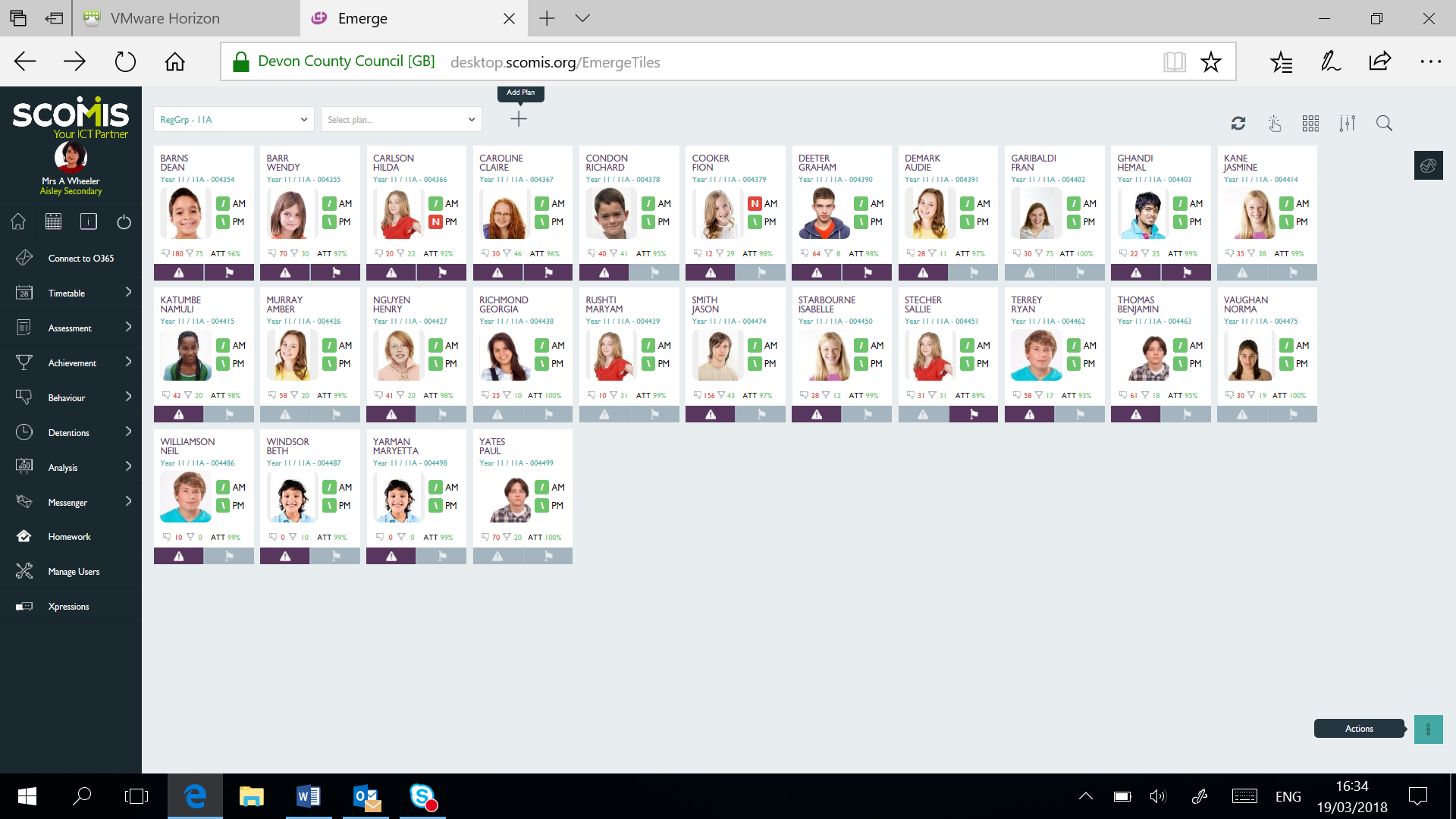 Layout defaults to 6 columns, 6 rows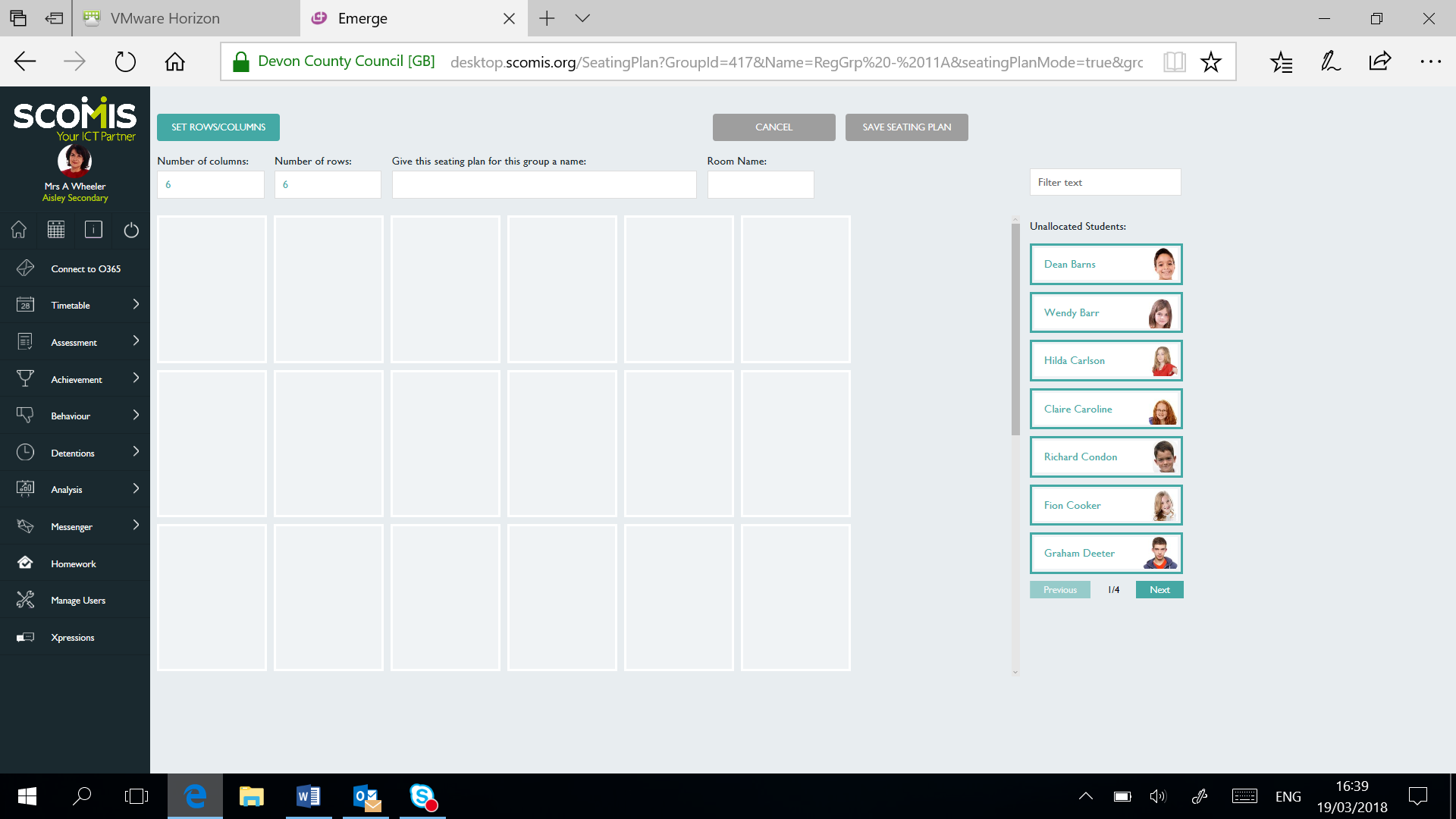 Students appear for selectionChange the number of columns (i.e. 5), number of rows (i.e.4), provide a name for the seating plan, enter room name and then select ‘Set Rows/Columns’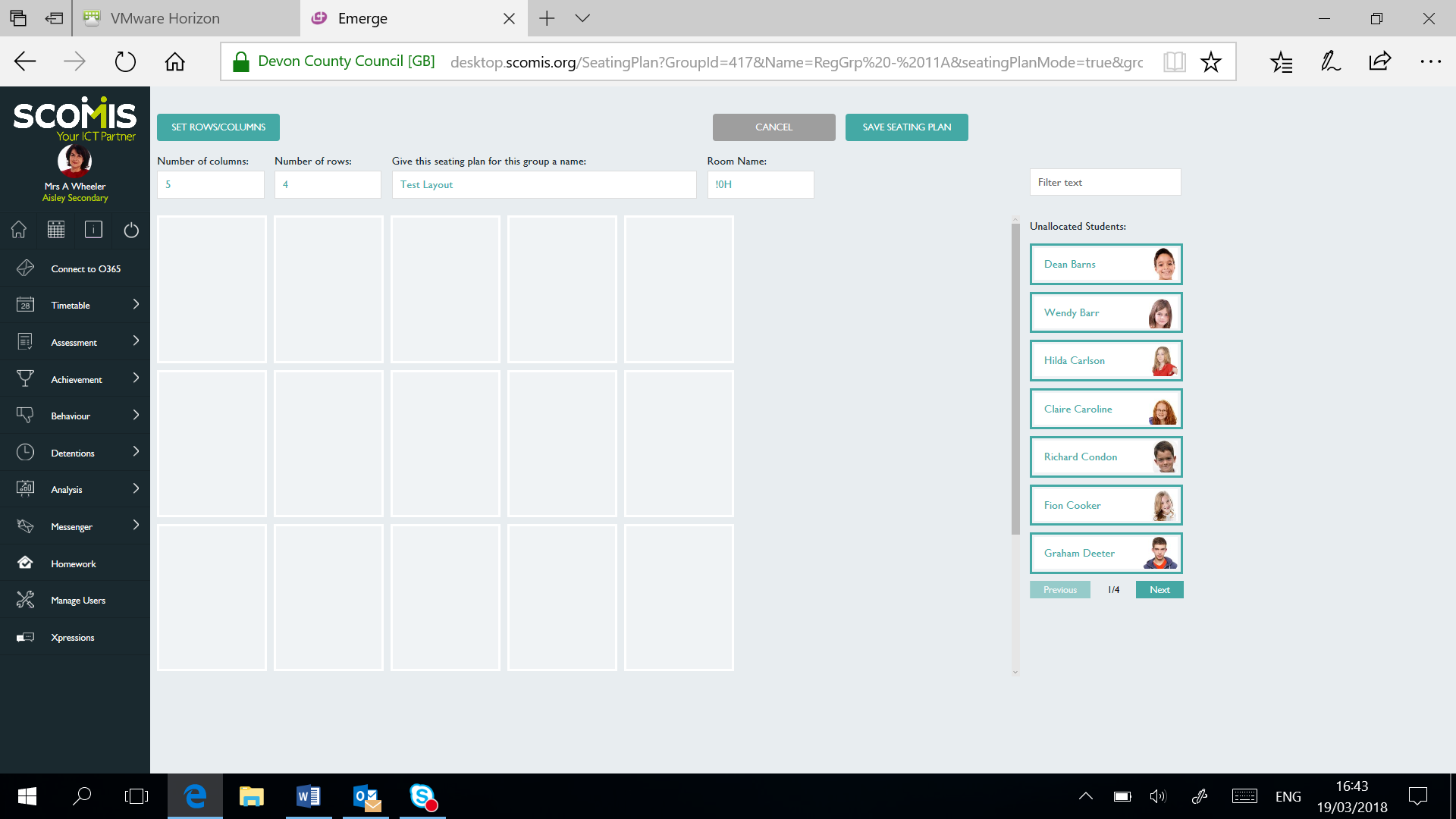 Select student(s) from list and drag across screen, drop into seat(s) as appropriate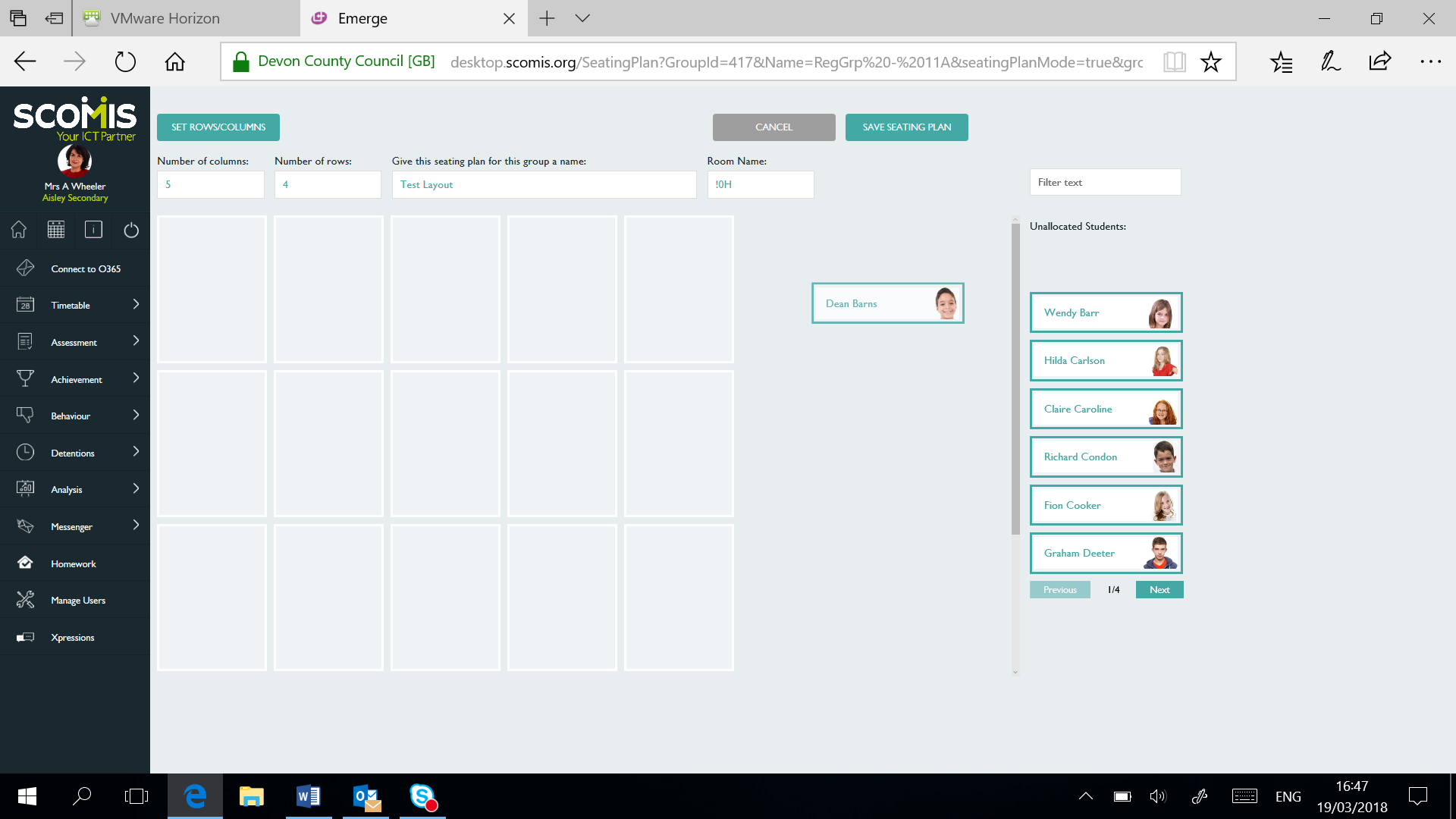 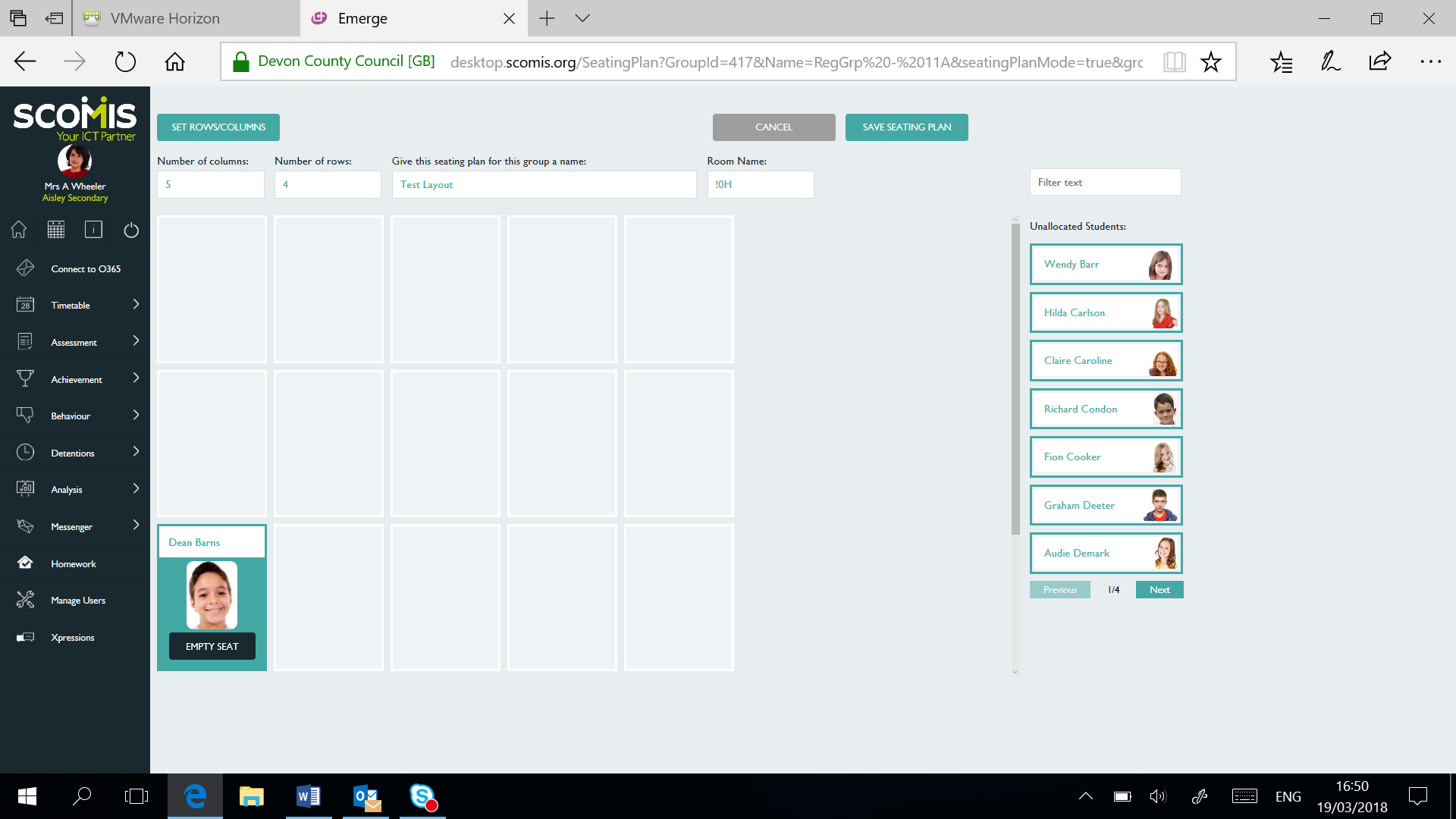 For Example: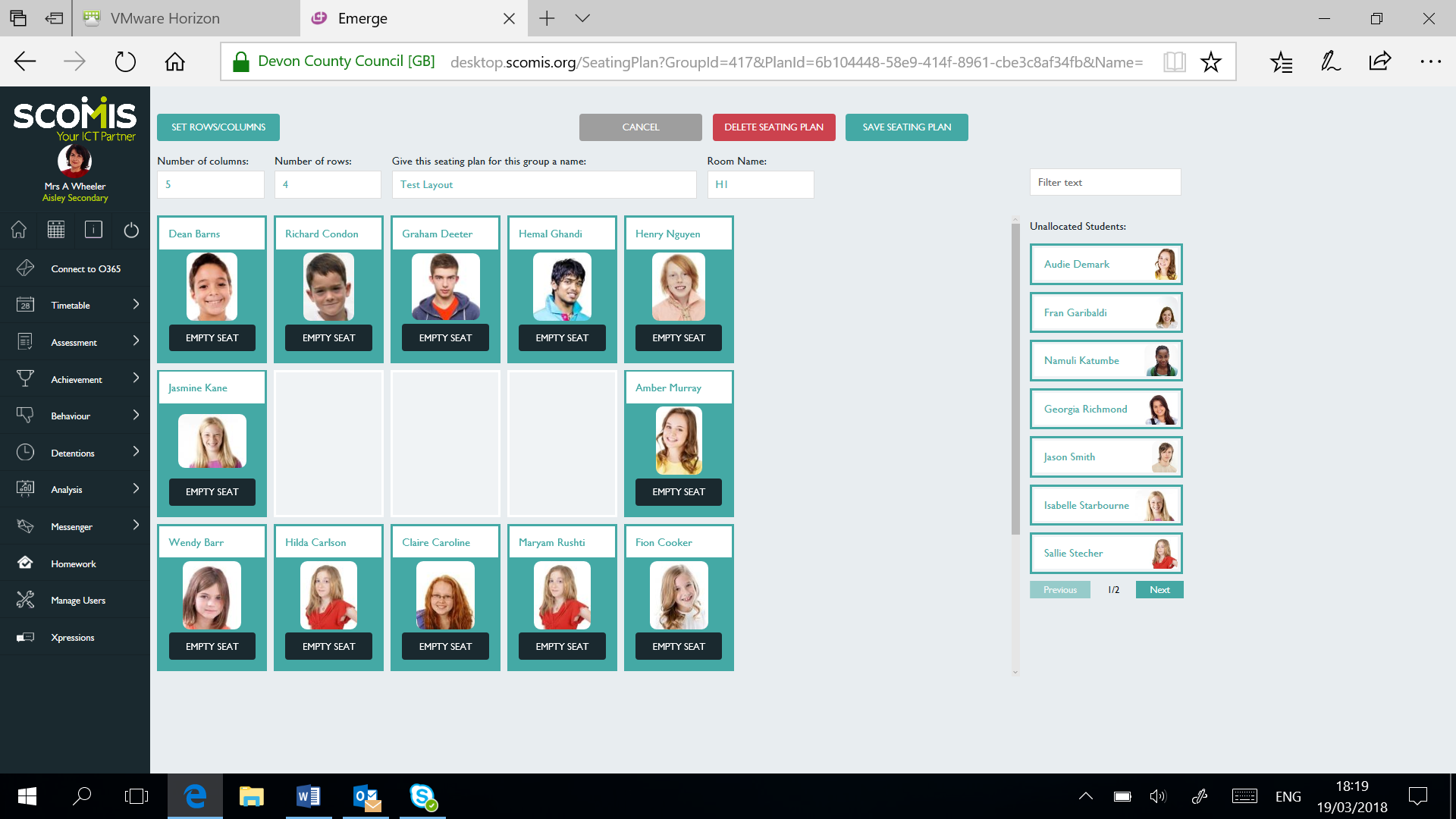 Save the Seating PlanSave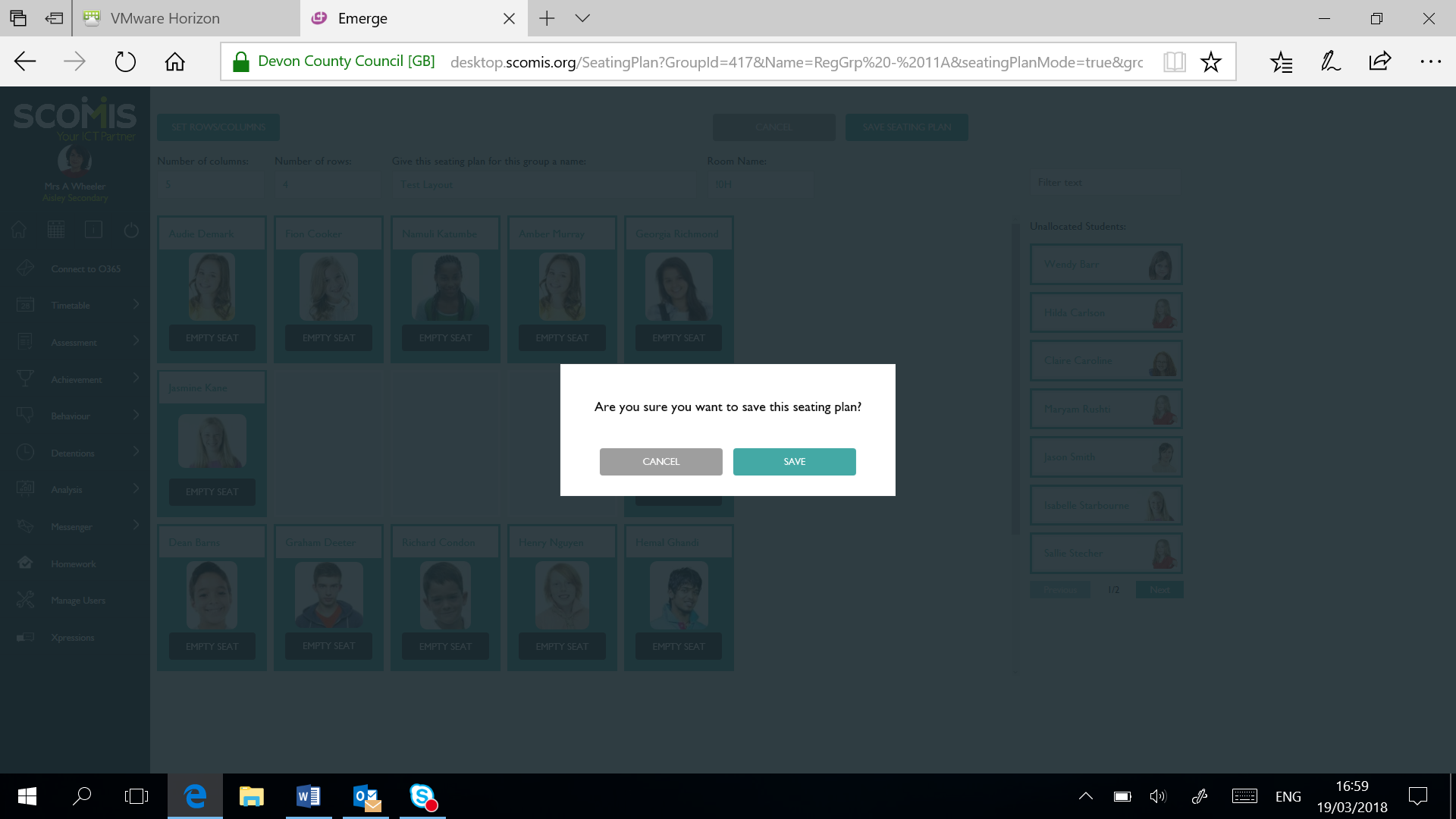 Close 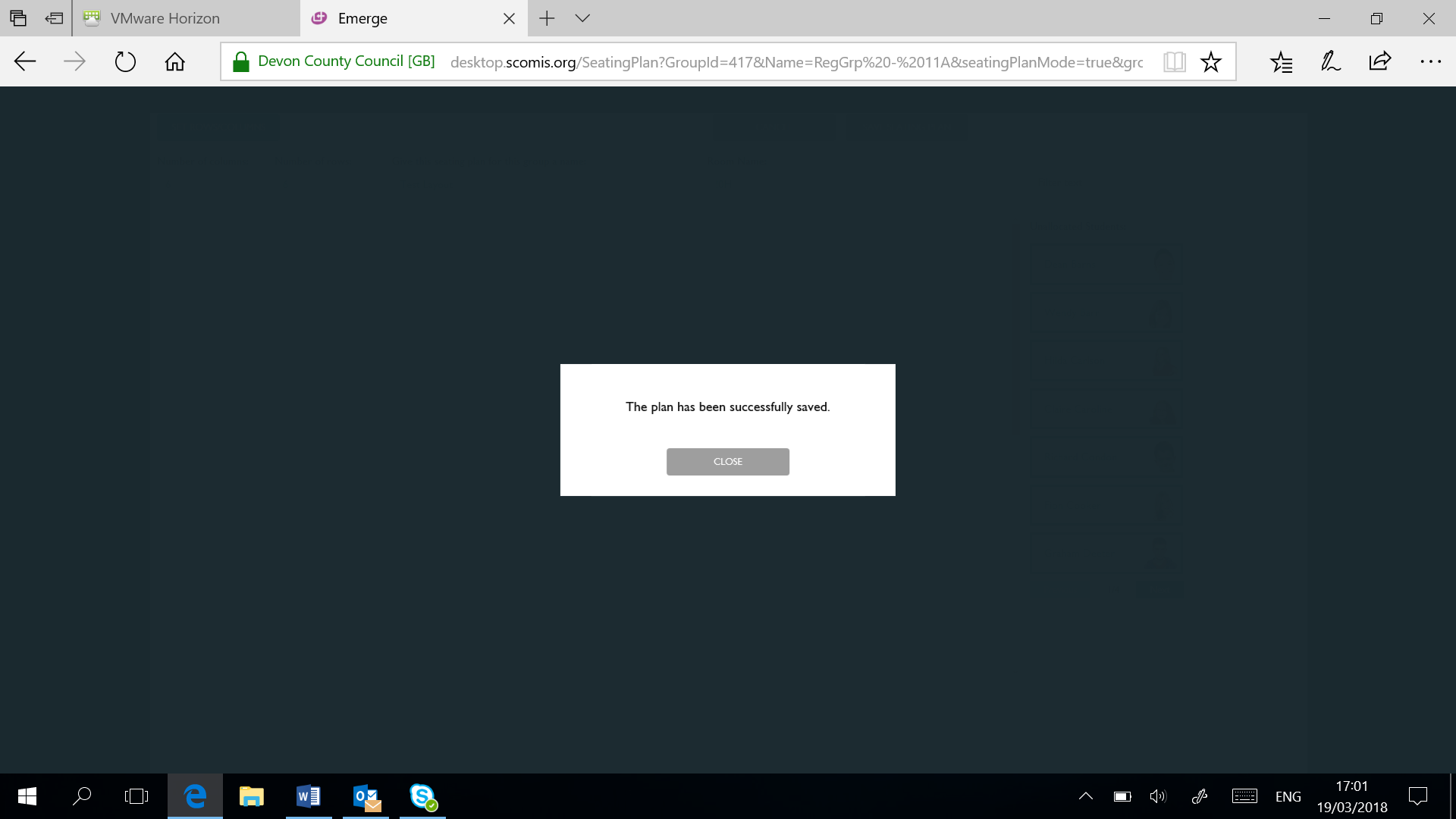 The Scomis Registration Group home screen will be displayed with a pen indicating there are Seat plans to select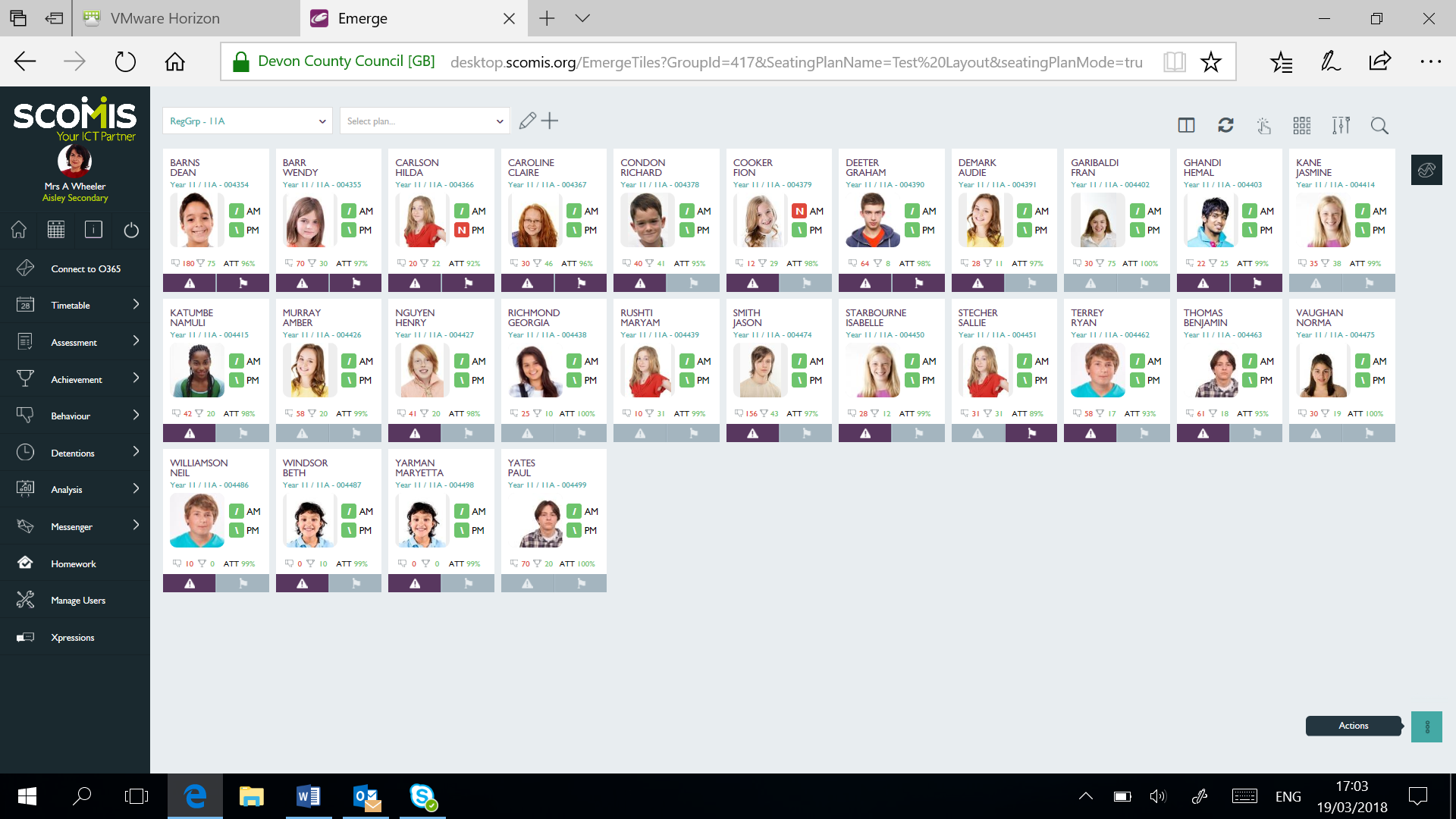 From the drop-down box select the relevant seating plan i.e. Test Layout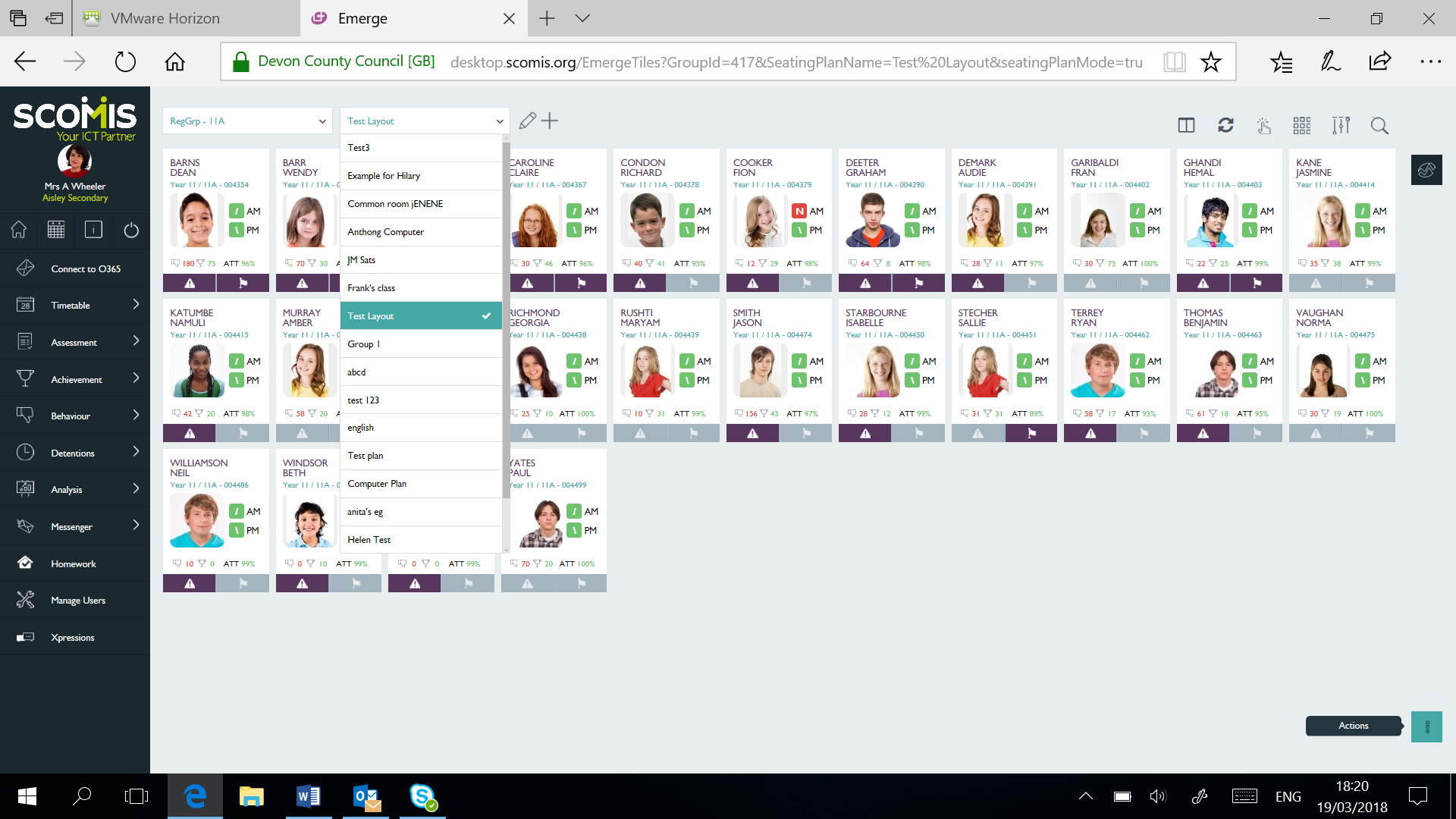 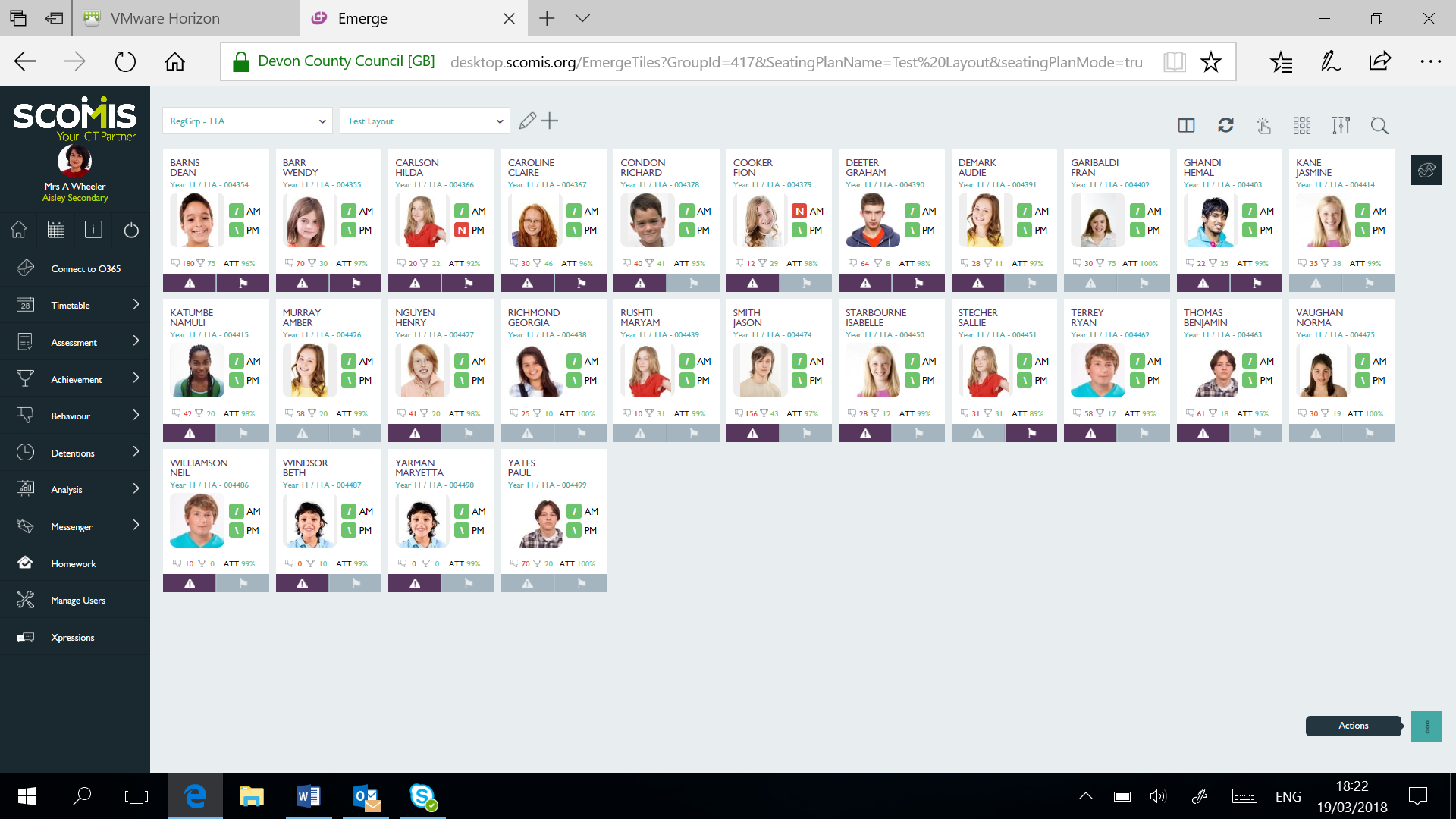 With the name of the seating plan selected, click on the pen 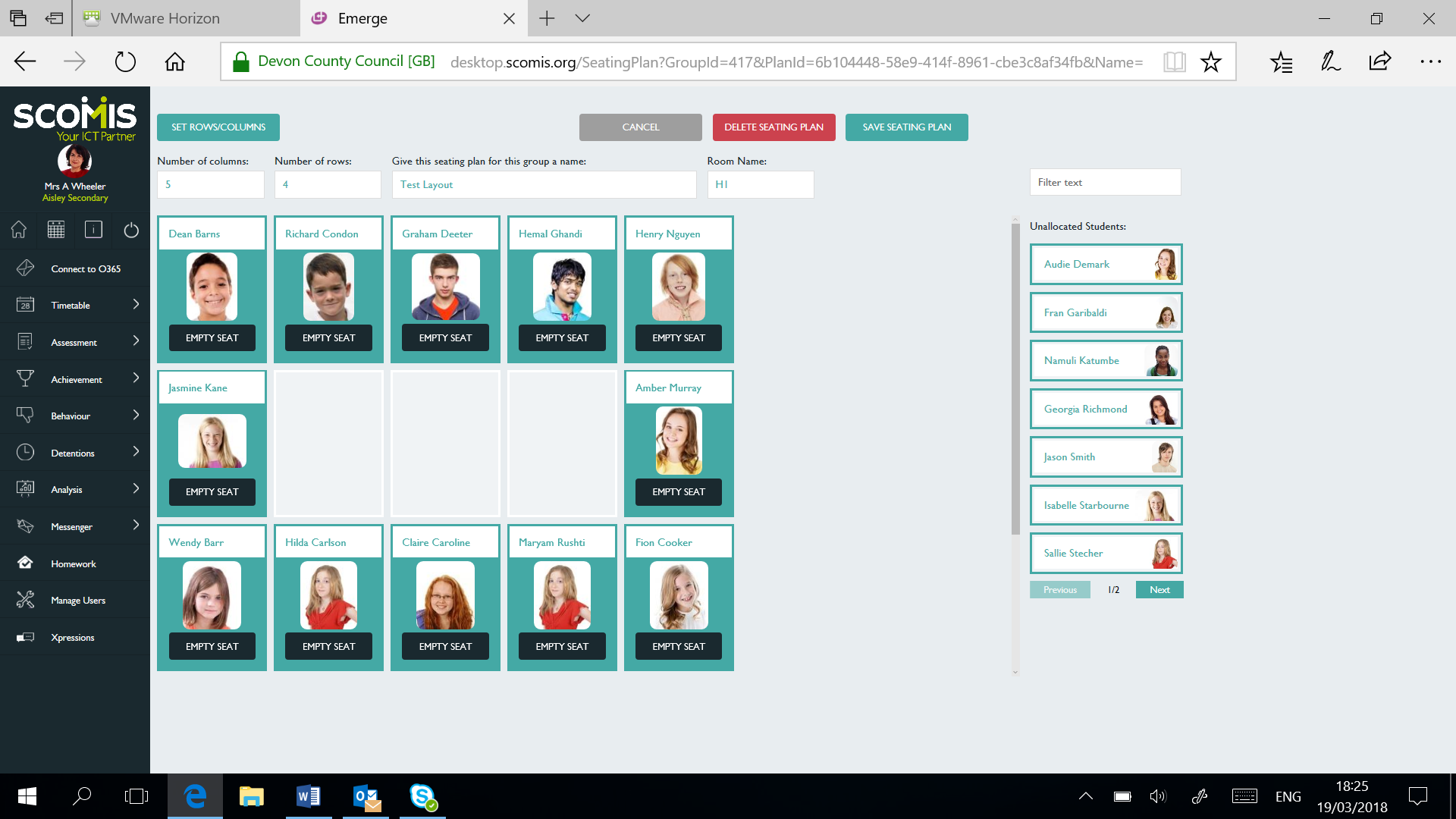 The seating plan can be edited, to remove a student – select ‘empty seat’To delete a seating plan – select ‘delete seating plan’Save the seating plan – to return to the home page